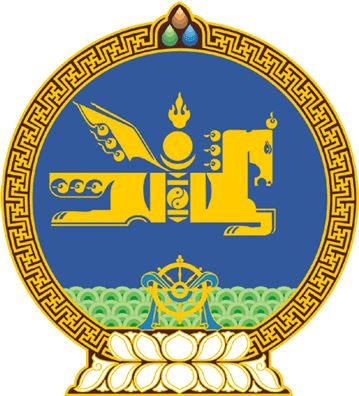 МОНГОЛ  УЛСЫН  ИХ  ХУРЛЫНТОГТООЛ 2016 оны  04  сарын  07  өдөр		           Дугаар  31                          Төрийн ордон, Улаанбаатар хотМонгол Улсын Их Хурлын болон аймаг, нийслэлийн иргэдийн Төлөөлөгчдийн Хурлын ээлжит сонгуулийг товлон зарлах тухай	Монгол Улсын Үндсэн хуулийн Хорин тавдугаар зүйлийн 1 дэх хэсгийн 3 дахь заалт, Сонгуулийн тухай хуулийн 16 дугаар зүйлийн 16.1, 16.4 дэх хэсгийг үндэслэн Монгол Улсын Их Хурлаас ТОГТООХ нь:	1.Монгол Улсын Их Хурлын болон аймаг, нийслэлийн иргэдийн Төлөөлөгчдийн Хурлын ээлжит сонгуулийг 2016 оны 04 дүгээр сарын 08-ны өдрөөс товлон зарласугай.	2.Энэ тогтоолыг 2016 оны 04 дүгээр сарын 07-ны өдрөөс эхлэн дагаж мөрдсүгэй.МОНГОЛ УЛСЫН ИХ ХУРЛЫН ДАРГА 				З.ЭНХБОЛД 